                        Základná škola Jána Zemana, Školská 6, 968 01 Nová Baňa 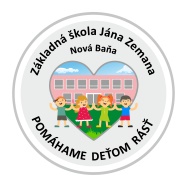                       web: www.zsjzemananb.edupage.org , e-mail: zjzemana@gmail.com, tel.:+421456857317POZVÁNKA NA RADU ŠKOLY     Vážení členovia rady školy, pozývam Vás na zasadnutie Rady školy pri Základnej škole Jána Zemana Nová Baňa, ktoré sa uskutoční v stredu, t.j. 27. 03. 2024 o 15.30 hod. v prednáškovej miestnosti ZŠ Jána Zemana Nová Baňa, Školská 44/6, 968 01 Nová Baňa na I. poschodí (dvere hneď vedľa schodov). Program je priložený k pozvánke. PaedDr. Martin Dojčánpredseda rady školy